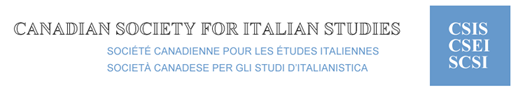 Annual Conference11-13 May 2018The University of Ottawa – Ottawa, OntarioCOMPLETED SESSION or ROUNDTABLE 
DUE FEBRUARY 15, 2018 Send to: italian.studies.canada@gmail.comTitle: 	Description (150 words): 	ORGANIZER(S)Name(s): Academic Affiliation(s):Email Address(es): Session’s Chair (Name and Affiliation): SESSION PARTICIPANTS1. Name:Affiliation: “Title”:Email Address: 2. Name: Affiliation: “Title”: Email Address: 3. Name: Affiliation: “Title”: Email Address: ROUNDTABLE PARTICIPANTS1. Name: Affiliation: Email Address:2. Name: Affiliation: Email Address:3. Name: Affiliation: Email Address:Add more round table participants if needed.Special scheduling needs: Audio/Visual: Yes / No _____Other: